Учитель – дефектолог: Шадрина М.С., Воспитатель; Павловская Т.В.МБДОУ № 66 «Беломорочка», г. Северодвинск

Викторина « Лето красное» для детей  старшей группыЦель: Закрепить знания детей о времени года лето.Задачи: Закрепить знания детей о признаках лета. Уточнять и расширять знания детей о живой и неживой природе. Развивать логическое мышление, связную речьВоспитывать умение выслушивать ответы других детей, соблюдать очередность, быстроту реакции, умения работать в коллективе.Материал: Фишки - солнышко (для учёта набранных баллов), Чудесный мешочек с муляжами овощей и фруктов, аудиозапись песни, картины «Что перепутал художник?», раскраски по теме цветы

Предварительная работа: Беседы о временах года, разучивание стихов о лете, цветах, рассматривание иллюстраций. Отгадывание загадок, чтение сказок.

Ход мероприятия
.Звучит песня «Песенка о лете» ( музыка Е. Крылатова, слова Ю. Этина)
Вот оно какое наше лето,
Лето яркой зеленью одето,
Лето ярким солнышком согрето,
дышит лето ветерком.

Ведущий:  Ребята, а вы любите лето? Чем же оно замечательно?
(Цветут цветы, можно купаться и загорать, ловить рыбу, можно увидеть разных насекомых: бабочек, пчел, жуков, стрекоз, кузнечиков; летом много зелени, можно ходить в лес за ягодами.)
Предлагаем вам провести викторину «Лето красное».. Дети берут  лучик солнца (треугольники желтого и оранжевого цвета)  - привет от солнышка , таким образом разделились на команды.Участвуют в летней викторине  две команды, придумайте название.
1 конкурс. «Умник и умница»Ведущий задаёт вопросы поочерёдно каждой командеВопросы: Как называется зеленый ковёр на полях? (Трава) После чего обычно бывает радуга? (После дождя и солнца)Что бывает во время грозы? (Гром и молния) Как называется большое темное облако? (Туча) Что заставляет деревья качаться? (Ветер)Черная лесная ягода. (Черника) Фрукт, похожий на лампочку. (Груша)Самая большая ягода. (Арбуз)Сколько ног у насекомых? ( шесть)Сколько ног у паука? (восемь)Какая нить в природе самая тонкая? ( паутина)Лекарственное растение заживляет ранки, обычно растет по краю дороги. (подорожник)
2. Конкурс «Цветов». Отгадайте название цветов.Посмотрите - у оградыРасцвела царица сада.Не тюльпан и не мимозаА в шипах красотка... (роза)Как зовут меня, скажи?
Часто прячусь я во ржи.
Скромный полевой цветок,
Синеглазый…(василек)

Вот полянка, вся в цветочках,
Словно в светло-синих точках.
Соберу здесь для Анютки
Голубые …(незабудки)

Ой, звоночки, синий цвет,
С язычком, а звону нет .(колокольчик)

На зеленом шнурочке
Белые звоночки.(ландыш)

В белой юбочке стою,Жёлтым глазиком смотрю.А на мне букашка.Кто же я?… (Ромашка)3 конкурс. Узнай на ощупь. Чудесный мешочек с муляжами овощей и фруктов.Физкультурная минутка  мультзарядка 4 конкурс.  Загадки про лето.Если солнышко печёт,От жары она спасёт.Чтобы не ругалась мама,Надеваю я… (Панаму)Что за чудные цветки,Расписные лепестки.А сорвать их захотят,Вмиг вспорхнут и улетят. (Бабочки)Это вовсе не дождинкиИ, конечно, не слезинки:Утром на траве – краса,Называется… (Роса)Чтобы было всё в порядке,В огороде я на грядкеПтичек разных разгоняю,Урожай оберегаю. (Пугало)Если мы в поход пойдём,Этот дом с собой возьмём.На природе спится сладко,Защищает нас… (Палатка)Летом много я тружусь,Над цветочками кружусь.Наберу нектар - и пулейПолечу в свой домик - улей. (Пчела)Летом – в огороде.Свежие, зеленые.А зимою – в бочкеВкусные, соленые. (Огурцы)Ах, не трогайте меня:Обожгу и без огня! (крапива)Поднялися ворота,Всему миру красота.Приказало солнце: «Стой,Семицветный мост крутой».   (Радуга)Летит, пищит, ножки длинные тащит,Случай не упустит: сядет и укусит.   (Комар)4 конкурс  « Что перепутал художник?»Команды называют ошибки художника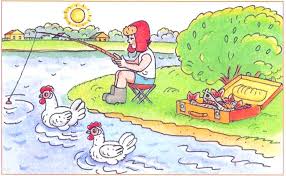 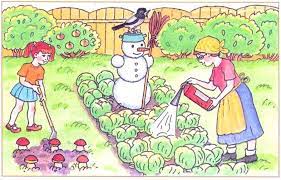 Ведущий:     Подводим итоги нашей викторины, считаем полученные фишки. Предложить детям раскраски цветов на выбор.



